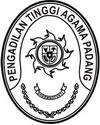 Nomor	: W3-A/    /KU.01/X/2022	         Padang, 5 Oktober 2022Lampiran	: 1 (satu) suratPerihal	: Permohonan Persetujuan Revisi Anggaran	  Pengadilan Agama Painan	                  Yth. Sekretaris Mahkamah Agung RICq. Kepala Biro KeuanganDi	JakartaAssalamu’alaikum, Wr. Wb.Sehubungan dengan Surat Sekretaris Pengadilan Agama Painan Nomor W3-A12/1745/KU.04.2/10/2022 tanggal 4 Oktober 2022 perihal Permohonan Persetujuan Revisi Anggaran, dengan ini kami teruskan surat permohonan tersebut dengan harapan dapat disetujui. Demikian disampaikan, atas perhatiannya diucapkan terima kasih.Wassalam	Sekretaris Idris Latif, SH, MHTembusan :Ketua Pengadilan Tinggi Agama Padang sebagai laporan;Sekretaris Pengadilan Agama Painan.